Publicado en Barcelona el 17/10/2022 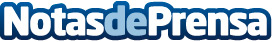 AleaSoft: No es descartable que vuelvan a producirse máximos históricos en los precios de gas en inviernoResumen de la entrevista de Ramón Roca, director de El Periódico de la Energía, a Antonio Delgado Rigal, Doctor en Inteligencia Artificial, fundador y CEO de AleaSoft Energy Forecasting. En la entrevista se repasa toda la actualidad en materia energética, las nuevas medidas para contener los precios de la electricidad, así como la visión sobre los retos a afrontar durante la transición energéticaDatos de contacto:Alejandro Delgado900 10 21 61Nota de prensa publicada en: https://www.notasdeprensa.es/aleasoft-no-es-descartable-que-vuelvan-a Categorias: Internacional Nacional Sector Energético http://www.notasdeprensa.es